Разноуровневая контрольная работа по теме: «Альдегиды».Назовите по международной номенклатуре следующие вещества: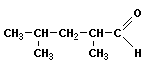 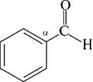 Напишите графические формулы следующих веществ: 2,3,4-триметилпентаналь; 3-метил-4-этилгептаналь.Напишите уравнения реакций гидрирования следующих веществ:2,2-диметилбутаналь;2,3,4-триметилпентаналь.Напишите уравнения реакций окисления следующих веществ:3,4- диметилгексаналь;2,3,4-триметилпентаналь.Решите задачу:Найдите объем водорода (н.у), который необходим для гидрирования 330г этаналя.Какова масса серебра, образующегося при действии аммиачного раствора оксида серебра на 8,8 г этаналя, если доля выхода продукта реакции составляет 85% от теоретически возможного.Напишите уравнения реакций, с помощью которых можно осуществить следующие превращения.1,32,45,6                       1                                      2метан            ацетилен            этаналь          3                                 4                                   5         6этилен            этанол 